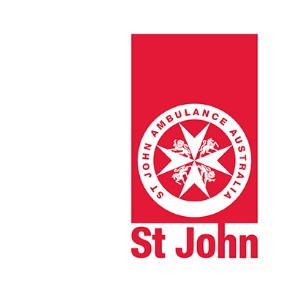 Managing StressCovering:HLTWHS006 Manage personal stressors in the work environmentWorkbookInsert your name in the box provided and complete the declaration.This Workbook must be submitted by the deadline specified by your trainer.© St John Ambulance Australia 2016This publication is copyright. Apart from fair dealings for purposes of private study, criticism or review, as permitted under the Copyright Act, no part may be reproduced by any process without written permission.All enquiries about this facilitator guide should be directed to:National Training ManagerSt John Ambulance AustraliaPO Box 292Deakin West   ACT   2600Email: training@stjohn.org.au ContentsIntroductionIn order to complete this module, you are required to complete the following activities:Short answer questions on sources of stressShort answer questions on strategies for managing stressDevelop a stress management planManaging stressful situationsStress Management Plan evaluationFurther instructions are provided for each of these activities below. The boxes in gray are to be completed by your assessor.It is expected that activities A to C will be completed during the initial training for this module. You are then expected to apply the stress management plan during your life for a minimum period of three months.Activity D requires you to apply their stress management plan to two stressful situations that they need to address whilst working. Activity E requires you to evaluate the effectiveness of your stress management plan and to develop a revised stress management plan based on that evaluation. This must be done at least three months after the initial stress management plan is developed.Sources of StressComplete the personal stress questionnaire and read the section on understanding stress in the participant reference materials and then complete the following questions.Identify four (4) things at work that cause you to feel stressed?Name two (2) symptoms of stress have you experienced?Match the types of stress with the correct description:Identify two (2) examples of client behaviour that you would find stressful.Identify two (2) examples of situations that might arise when working with colleagues that you would find stressful.Identify two (2) examples of stressful working conditions that you would find stressful.Strategies for Managing StressRead the section on managing stress in the participant reference materials and then complete the following questions.Name four (4) strategies that have worked for you in coping with stress?(refer back to the personal stress questionnaire)The following are strategies for organising workload to minimise stress. For each one, describe how they can help minimise stress.Work/Life BalanceComplete the work/life balance questionnaire in the participant reference materials and answer the following question.How would you describe your approach to work/life balance?Active or Passive Stress ManagementComplete the Active or Passive Stress Management questionnaire in the participant reference materials and answer the following question.Do you consider that you actively manage any stress?Give reasons for your answer.What should a debrief accomplish?Describe at least two (2) ways in which the Fair Work Act can assist employees in reducing stress in the workplace. Below are some support services you can access when dealing with stress. Complete the table below for each support service.Describe how each of the following can help reduce stress.Describe how complementary and alternative health options can help reduce stress.Stress Management PlanReview the answers to the previous exercises and develop a personal stress management plan that you can use when managing stress in your workplace.Identify at least six (6) sources or triggers of stress in your workplace.Identify at least six strategies that you use to manage stress when it arises in your workplace.Managing stressful situationsWhilst undertaking work (or volunteering), you are to identify two stressful situations where you had to use stress management techniques in dealing with the stressful situations.Situation 1Describe the situation, including why it was stressful.What was your reaction to the stressful situation?What stress management strategies from your stress management plan did you use in dealing with the stressful situation? How effective were they? Complete the table belowSituation 2Describe the situation, including why it was stressful.What was your reaction to the stressful situation?What stress management strategies from your stress management plan did you use in dealing with the stressful situation? How effective were they? Complete the table belowStress Management Plan evaluationThis activity is to be completed at least 3 months after completing the initial stress management plan (activity C) based on the experience of using the plan in the workplace and completion of activity D.For each of the stress management strategies you identified in C2, describe its effectiveness.How would you change any of the above strategies based on your experience in implementing the strategies? (at least one change must be identified).Name two additional resources and/or support you would access to minimise stress? Assessment OutcomeCompetencies Assessed:HLTWHS006 Mange personal stressors in the work environmentFeedback:Participant Name:Declaration:  I confirm that this is my own work.Signature:Date:No.Type of StressDescriptionDescription1Reactive stressAA reaction to demands that is sudden and unexpected.2Cumulative stressBA physical and emotional state of distress that occurs when the demands made on a person exceed the person’s capacity to cope.3Critical incident stressCA reaction to dealing with memories of a traumatic event.4Post-traumatic stressDA reaction to a series of continual stressors.CriteriaSNYSAll questions completed.All answers demonstrate an understanding of the sources of stress.All answers are written in plain English with good spelling.Feedback if not yet satisfactoryFeedback if not yet satisfactoryFeedback if not yet satisfactorySet realistic goalsSchedule tasksBe organisedReport difficulties with work requirementsSupportWhat they can offer?Workplace peer support officerWorkplace counsellorGeneral practitionerPsychologistPsychiatristwww.beyondblue.org.auwww.blackdoginstitute.org.auLifeline phone assistance (13 11 14)ExerciseDietNutritionCriteriaSNYSAll questions completed.All answers demonstrate an understanding of how to manage stress.All answers are written in plain English with good spelling.Feedback if not yet satisfactory Feedback if not yet satisfactory Feedback if not yet satisfactory CriteriaSNYSSix sources or triggers are appropriate to the workplaceSix strategies are appropriate to the workplace and would help in managing stressAll answers are written in plain English with good spelling.Feedback if not yet satisfactory Feedback if not yet satisfactory Feedback if not yet satisfactory Stress management strategy usedHow effective was the strategy?Stress management strategy usedHow effective was the strategy?CriteriaSNYSSource of stress clearly recognisedResponse to stress is recognisedStrategies for managing stress effectively implementedFeedback if not yet satisfactory Feedback if not yet satisfactory Feedback if not yet satisfactory Stress management strategy (C2)How effective was the strategy?CriteriaSNYSEffectiveness of strategies assessedAt least one strategy modifiedTwo sources are appropriate sources for minimising stressAll answers are written in plain English with good spelling.Feedback if not yet satisfactory Feedback if not yet satisfactory Feedback if not yet satisfactory Participant Name: OutcomeOutcomeRe-AssessmentRe-AssessmentAssessor to CompleteSNYSSNYSCauses of StressManaging StressStress Management PlanManaging stressful situationsStress Management Plan evaluationSatisfactoryNot Yet SatisfactoryDateOverall Outcome of AssessmentOverall Outcome of Re-assessmentAssessor Name:Signature:Date: